Тур  в  Санкт–Петербург на  23 февраля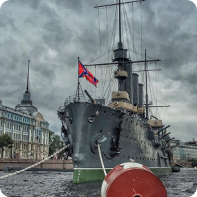  Судьба и Родина – едины!        4дня/ 3ночи        21.02 - 24.02.2020В программе тура: • Обзорная экскурсия 
• Крейсер "Аврора" 
• Царское Село (Екатерининский дворец с Янтарной комнатой) 
• Эрмитаж 
• Чесменская церковьСтоимость тура:      9850 руб.  (взрослый)     9350руб. (ребенок до14л)          г-ца  Октябрьская ****  В стоимость включено:
проживание в 2-х местном  номере Комфорт, 3 завтрака «Шведский стол» в ресторане отеля, экскурсионное обслуживание, входные билеты  с экскурсией  в  музее, автобус по программе. 
  Дополнительно оплачивается:
проезд до Санкт-Петербурга и обратно, встреча/проводы на вокзале/аэропорту, доп. ночи, камера хранения на вокзале, доп. экскурсии (по желанию), обеды и ужины (самостоятельно).---------------------------------------------------------------------------------------------------------------------------------- Контактный тел. 8 912 247 05 53 ,  Е-mail: niva_boss@ mail.ru.   www. niva-tur.ru  